
UNIWERSYTET KAZIMIERZA WIELKIEGO 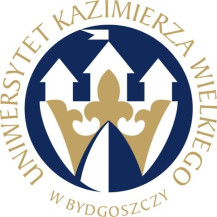                                   W BYDGOSZCZYul. Chodkiewicza 30, 85 – 064 Bydgoszcz, tel. 052 341 91 00 fax. 052 360 82 06NIP 5542647568 REGON 340057695                                 www.ukw.edu.plUKW/DZP-281-D-17/2016                                                                    			                  Bydgoszcz, 18. 05. 2016 r.Do wszystkich WykonawcówODPOWIEDZI NA PYTANIE WYKONAWCY            Działając na podstawie art. 38 ust. 1 ustawy Prawo zamówień publicznych (Dz. U. z 2013 r. poz. 907 ze zm.) Zamawiający odpowiada na pytania do SIWZ zadane przez Wykonawców                                      w postępowaniu o udzielenie zamówienia publicznego na „Dostawę artykułów ślusarskich, materiałów elektrycznych i narzędzi na potrzeby Uniwersytetu Kazimierza Wielkiego                                       w Bydgoszczy”,  które wpłynęły do Zamawiającego dnia 18. 05. 2016 r.:Pytanie nr 1Czy dopuszczają Państwo dostawy za pośrednictwem kuriera?Odpowiedź:Zamawiający dopuszcza dostawy za pośrednictwem kuriera.Pytanie nr 2Czy mają Państwo ustalone minimum logistyczne na zamówienia?Odpowiedź:Zamawiający nie ma ustalonego minimum logistycznego.p.o. Kanclerza UKWmgr Renata Malak